«Первоклассники»Воспитатель Попова Елена НиколаевнаРасскажу вам без прикрас  про наш дружный первый класс!            Любят нас учителя и, конечно же, не зря: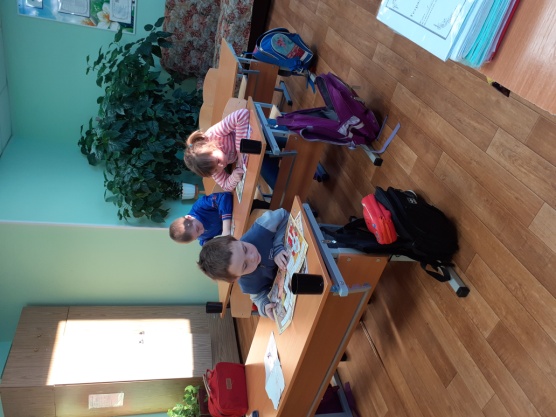 Школьные будниВчера лишь тебе говорили — малыш, порой называли — проказник.
Сегодня уже ты за партой сидишь, зовут тебя все — Первоклассник!
Серьезен. Старателен.  Впрямь — ученик!                                                                                                                                                                                                                                 Букварь. За страницей — страница. А сколько вокруг замечательных книг…
Великое дело — учиться!..Школьные будниВчера лишь тебе говорили — малыш, порой называли — проказник.
Сегодня уже ты за партой сидишь, зовут тебя все — Первоклассник!
Серьезен. Старателен.  Впрямь — ученик!                                                                                                                                                                                                                                 Букварь. За страницей — страница. А сколько вокруг замечательных книг…
Великое дело — учиться!..Школьные будниВчера лишь тебе говорили — малыш, порой называли — проказник.
Сегодня уже ты за партой сидишь, зовут тебя все — Первоклассник!
Серьезен. Старателен.  Впрямь — ученик!                                                                                                                                                                                                                                 Букварь. За страницей — страница. А сколько вокруг замечательных книг…
Великое дело — учиться!..Школьные будниВчера лишь тебе говорили — малыш, порой называли — проказник.
Сегодня уже ты за партой сидишь, зовут тебя все — Первоклассник!
Серьезен. Старателен.  Впрямь — ученик!                                                                                                                                                                                                                                 Букварь. За страницей — страница. А сколько вокруг замечательных книг…
Великое дело — учиться!..Школьные будниВчера лишь тебе говорили — малыш, порой называли — проказник.
Сегодня уже ты за партой сидишь, зовут тебя все — Первоклассник!
Серьезен. Старателен.  Впрямь — ученик!                                                                                                                                                                                                                                 Букварь. За страницей — страница. А сколько вокруг замечательных книг…
Великое дело — учиться!..Школьные будниВчера лишь тебе говорили — малыш, порой называли — проказник.
Сегодня уже ты за партой сидишь, зовут тебя все — Первоклассник!
Серьезен. Старателен.  Впрямь — ученик!                                                                                                                                                                                                                                 Букварь. За страницей — страница. А сколько вокруг замечательных книг…
Великое дело — учиться!..Школьные будниВчера лишь тебе говорили — малыш, порой называли — проказник.
Сегодня уже ты за партой сидишь, зовут тебя все — Первоклассник!
Серьезен. Старателен.  Впрямь — ученик!                                                                                                                                                                                                                                 Букварь. За страницей — страница. А сколько вокруг замечательных книг…
Великое дело — учиться!..Школьные будниВчера лишь тебе говорили — малыш, порой называли — проказник.
Сегодня уже ты за партой сидишь, зовут тебя все — Первоклассник!
Серьезен. Старателен.  Впрямь — ученик!                                                                                                                                                                                                                                 Букварь. За страницей — страница. А сколько вокруг замечательных книг…
Великое дело — учиться!..Школьные будниВчера лишь тебе говорили — малыш, порой называли — проказник.
Сегодня уже ты за партой сидишь, зовут тебя все — Первоклассник!
Серьезен. Старателен.  Впрямь — ученик!                                                                                                                                                                                                                                 Букварь. За страницей — страница. А сколько вокруг замечательных книг…
Великое дело — учиться!..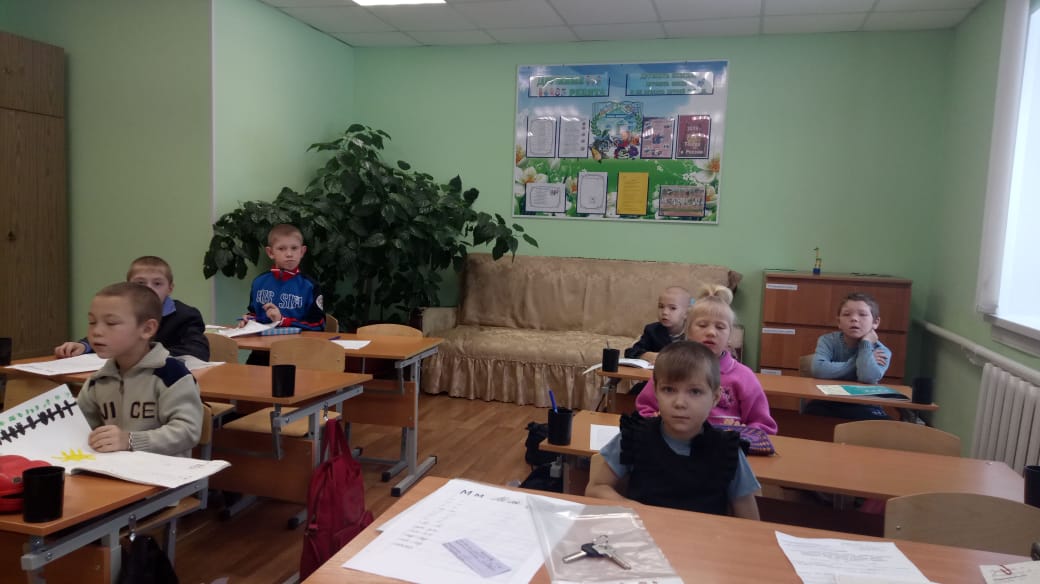 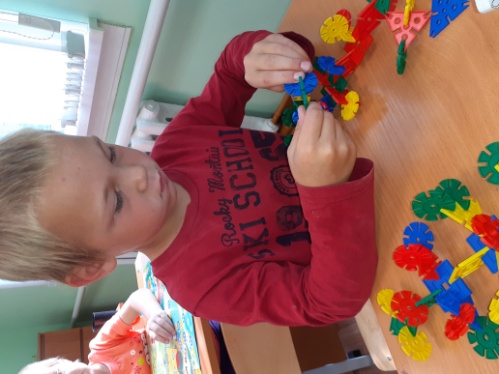 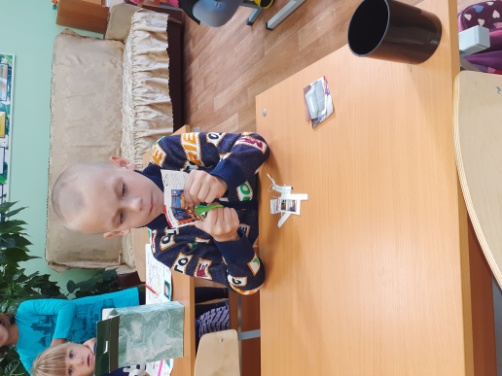 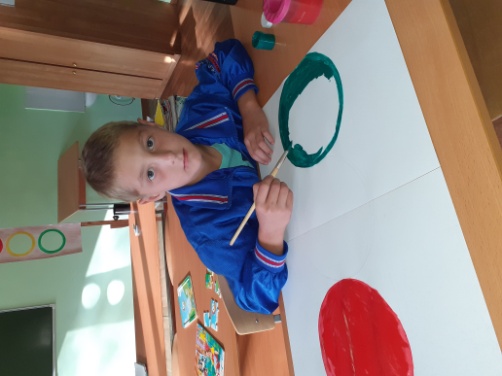 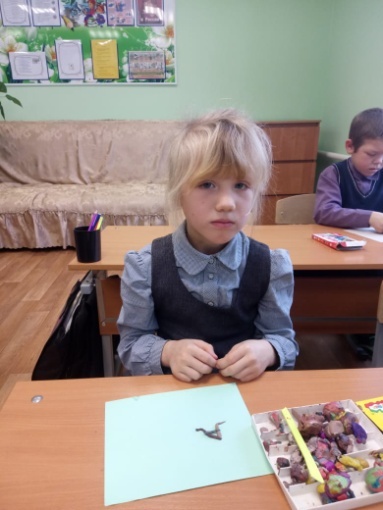 Занятия творческой деятельностьюБудем стараться, будем учиться,
К новым и новым успехам стремиться!
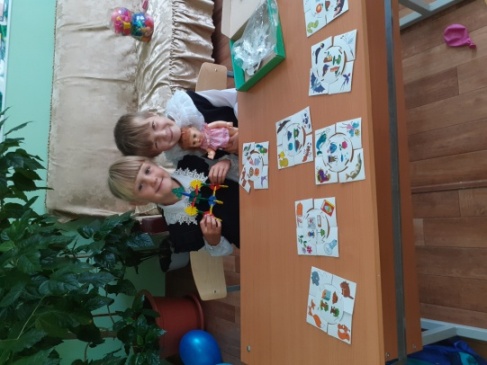 Занятия творческой деятельностьюБудем стараться, будем учиться,
К новым и новым успехам стремиться!
Занятия творческой деятельностьюБудем стараться, будем учиться,
К новым и новым успехам стремиться!
Занятия творческой деятельностьюБудем стараться, будем учиться,
К новым и новым успехам стремиться!
Занятия творческой деятельностьюБудем стараться, будем учиться,
К новым и новым успехам стремиться!
Занятия творческой деятельностьюБудем стараться, будем учиться,
К новым и новым успехам стремиться!
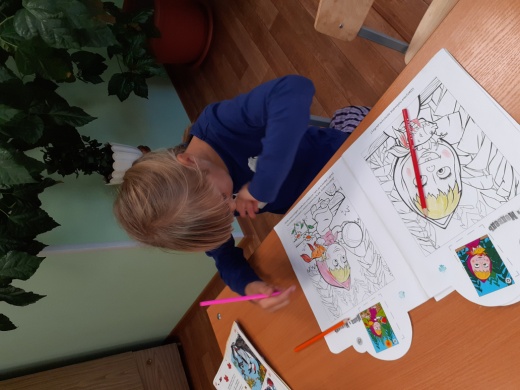 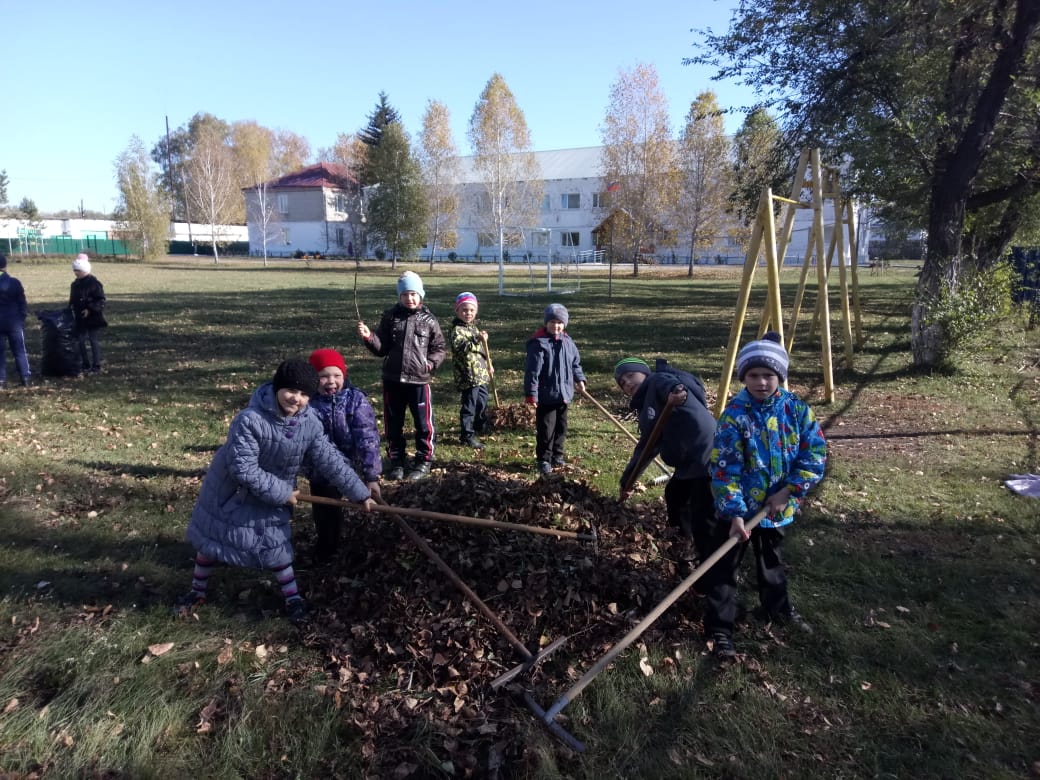 Прогулка-развлечение.Прогука-труд. Нам на месте не сидится.
Нам – бежится! Нам – кричится!
Нам – играется, дурачится, падается и встается!
Лично и со всеми вместе к небу хочется взлететь!
Не сидится нам на месте…
А чего на нем сидеть?!Прогулка-развлечение.Прогука-труд. Нам на месте не сидится.
Нам – бежится! Нам – кричится!
Нам – играется, дурачится, падается и встается!
Лично и со всеми вместе к небу хочется взлететь!
Не сидится нам на месте…
А чего на нем сидеть?!Прогулка-развлечение.Прогука-труд. Нам на месте не сидится.
Нам – бежится! Нам – кричится!
Нам – играется, дурачится, падается и встается!
Лично и со всеми вместе к небу хочется взлететь!
Не сидится нам на месте…
А чего на нем сидеть?!Прогулка-развлечение.Прогука-труд. Нам на месте не сидится.
Нам – бежится! Нам – кричится!
Нам – играется, дурачится, падается и встается!
Лично и со всеми вместе к небу хочется взлететь!
Не сидится нам на месте…
А чего на нем сидеть?!Прогулка-развлечение.Прогука-труд. Нам на месте не сидится.
Нам – бежится! Нам – кричится!
Нам – играется, дурачится, падается и встается!
Лично и со всеми вместе к небу хочется взлететь!
Не сидится нам на месте…
А чего на нем сидеть?!Прогулка-развлечение.Прогука-труд. Нам на месте не сидится.
Нам – бежится! Нам – кричится!
Нам – играется, дурачится, падается и встается!
Лично и со всеми вместе к небу хочется взлететь!
Не сидится нам на месте…
А чего на нем сидеть?!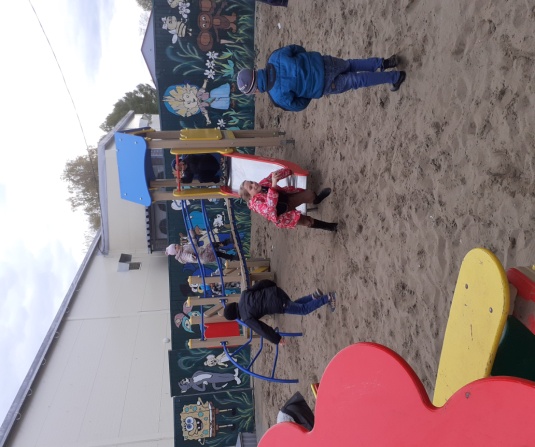 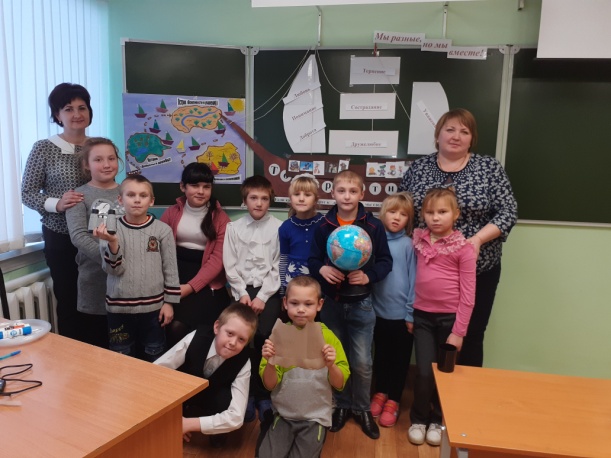 Путешествие в страну толерантностиПочему же нам не скучно?                                                                                                                                                                                                                 Просто вместе нам сподручно!                                                                                                                                                                                                              Все друг другу помогаем, это дружбой называем!Путешествие в страну толерантностиПочему же нам не скучно?                                                                                                                                                                                                                 Просто вместе нам сподручно!                                                                                                                                                                                                              Все друг другу помогаем, это дружбой называем!Путешествие в страну толерантностиПочему же нам не скучно?                                                                                                                                                                                                                 Просто вместе нам сподручно!                                                                                                                                                                                                              Все друг другу помогаем, это дружбой называем!Путешествие в страну толерантностиПочему же нам не скучно?                                                                                                                                                                                                                 Просто вместе нам сподручно!                                                                                                                                                                                                              Все друг другу помогаем, это дружбой называем!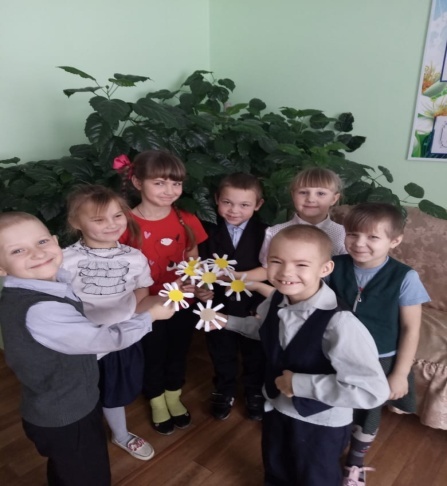 День МатериИз цветной бумаги
Вырежу кусочек.
Из него я сделаю
Маленький цветочек.Мамочке подарок
Приготовлю я.Самая красивая
Мама у меня!День МатериИз цветной бумаги
Вырежу кусочек.
Из него я сделаю
Маленький цветочек.Мамочке подарок
Приготовлю я.Самая красивая
Мама у меня!День МатериИз цветной бумаги
Вырежу кусочек.
Из него я сделаю
Маленький цветочек.Мамочке подарок
Приготовлю я.Самая красивая
Мама у меня!День МатериИз цветной бумаги
Вырежу кусочек.
Из него я сделаю
Маленький цветочек.Мамочке подарок
Приготовлю я.Самая красивая
Мама у меня!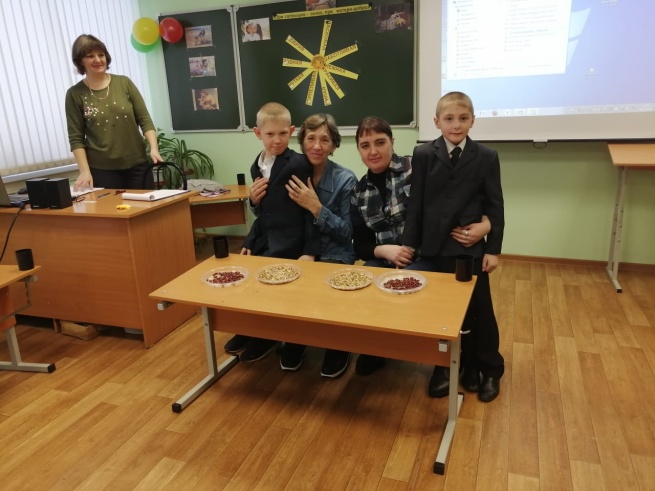 Экскурсия по осеннему паркуА потом пошли опять,мы с друзьями погулять.
Так весь день проколесили,время классно проводили,Ну, а завтра за дела!Прям все вместе! Прям с утра!
Экскурсия по осеннему паркуА потом пошли опять,мы с друзьями погулять.
Так весь день проколесили,время классно проводили,Ну, а завтра за дела!Прям все вместе! Прям с утра!
Экскурсия по осеннему паркуА потом пошли опять,мы с друзьями погулять.
Так весь день проколесили,время классно проводили,Ну, а завтра за дела!Прям все вместе! Прям с утра!
Экскурсия по осеннему паркуА потом пошли опять,мы с друзьями погулять.
Так весь день проколесили,время классно проводили,Ну, а завтра за дела!Прям все вместе! Прям с утра!
Экскурсия по осеннему паркуА потом пошли опять,мы с друзьями погулять.
Так весь день проколесили,время классно проводили,Ну, а завтра за дела!Прям все вместе! Прям с утра!
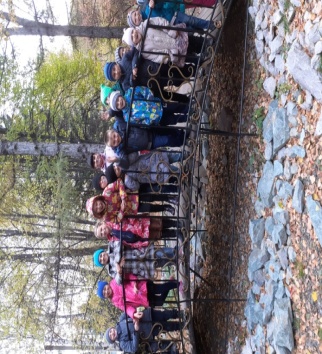 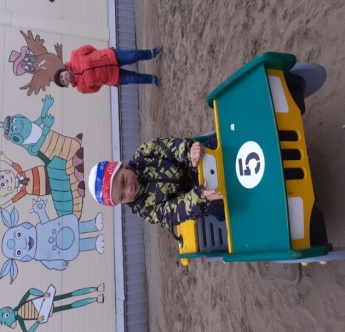 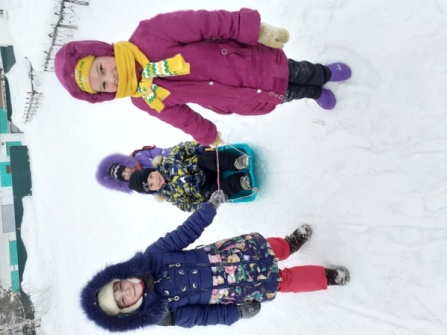 Зимние забавыЗима - веселая пора.
Друзья зовут играть.
Летят снежки!Вперед! Ура!
Нам некогда скучатьЗимние забавыЗима - веселая пора.
Друзья зовут играть.
Летят снежки!Вперед! Ура!
Нам некогда скучатьЗимние забавыЗима - веселая пора.
Друзья зовут играть.
Летят снежки!Вперед! Ура!
Нам некогда скучатьЗимние забавыЗима - веселая пора.
Друзья зовут играть.
Летят снежки!Вперед! Ура!
Нам некогда скучатьЗимние забавыЗима - веселая пора.
Друзья зовут играть.
Летят снежки!Вперед! Ура!
Нам некогда скучатьЗимние забавыЗима - веселая пора.
Друзья зовут играть.
Летят снежки!Вперед! Ура!
Нам некогда скучатьЗимние забавыЗима - веселая пора.
Друзья зовут играть.
Летят снежки!Вперед! Ура!
Нам некогда скучать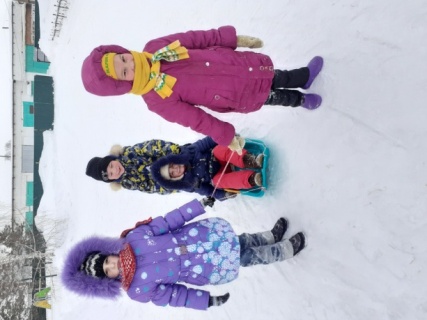 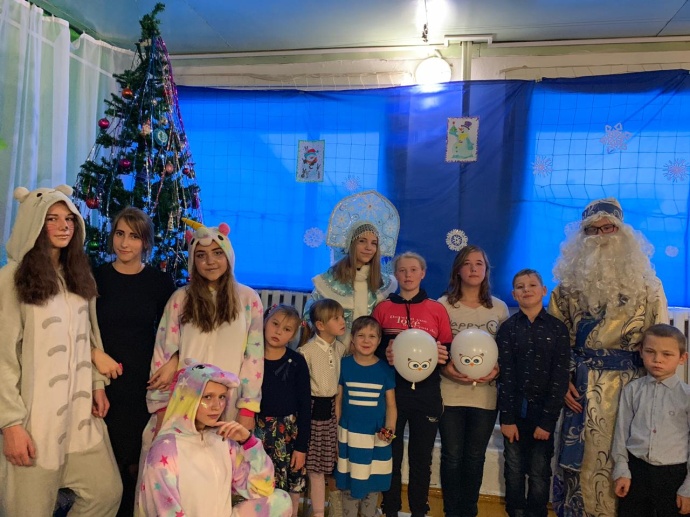 Новогодний праздник в школеДеда Мороза мы встречали и подарки получали, а на «краевую» ёлку нынче так и  не попали….Новогодний праздник в школеДеда Мороза мы встречали и подарки получали, а на «краевую» ёлку нынче так и  не попали….Новогодний праздник в школеДеда Мороза мы встречали и подарки получали, а на «краевую» ёлку нынче так и  не попали….Новогодний праздник в школеДеда Мороза мы встречали и подарки получали, а на «краевую» ёлку нынче так и  не попали….Новогодний праздник в школеДеда Мороза мы встречали и подарки получали, а на «краевую» ёлку нынче так и  не попали….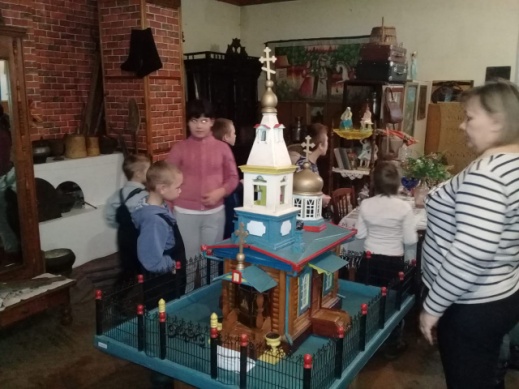 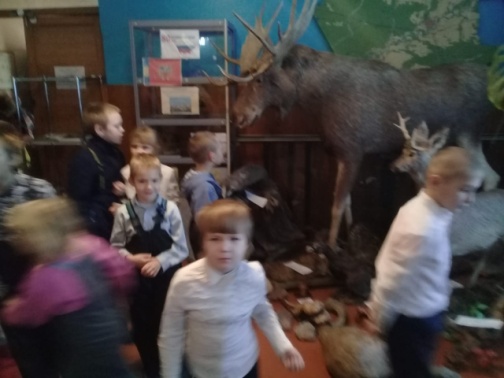 Экскурсия в районный краеведческий музейДля чего нужны музеи?
Чтобы знанья нам давать,
Посещая их, мы будем
Обо все на свете знать:
Быт, религия, искусство
И история Земли,
Открываются музеи,
Чтоб узнать мы все могли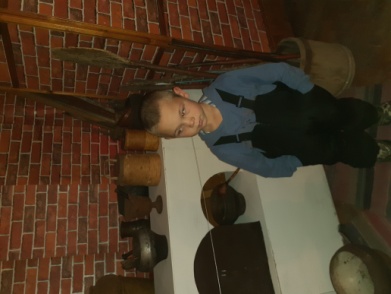 Экскурсия в районный краеведческий музейДля чего нужны музеи?
Чтобы знанья нам давать,
Посещая их, мы будем
Обо все на свете знать:
Быт, религия, искусство
И история Земли,
Открываются музеи,
Чтоб узнать мы все моглиЭкскурсия в районный краеведческий музейДля чего нужны музеи?
Чтобы знанья нам давать,
Посещая их, мы будем
Обо все на свете знать:
Быт, религия, искусство
И история Земли,
Открываются музеи,
Чтоб узнать мы все моглиЭкскурсия в районный краеведческий музейДля чего нужны музеи?
Чтобы знанья нам давать,
Посещая их, мы будем
Обо все на свете знать:
Быт, религия, искусство
И история Земли,
Открываются музеи,
Чтоб узнать мы все моглиЭкскурсия в районный краеведческий музейДля чего нужны музеи?
Чтобы знанья нам давать,
Посещая их, мы будем
Обо все на свете знать:
Быт, религия, искусство
И история Земли,
Открываются музеи,
Чтоб узнать мы все моглиЭкскурсия в районный краеведческий музейДля чего нужны музеи?
Чтобы знанья нам давать,
Посещая их, мы будем
Обо все на свете знать:
Быт, религия, искусство
И история Земли,
Открываются музеи,
Чтоб узнать мы все моглиЭкскурсия в районный краеведческий музейДля чего нужны музеи?
Чтобы знанья нам давать,
Посещая их, мы будем
Обо все на свете знать:
Быт, религия, искусство
И история Земли,
Открываются музеи,
Чтоб узнать мы все могли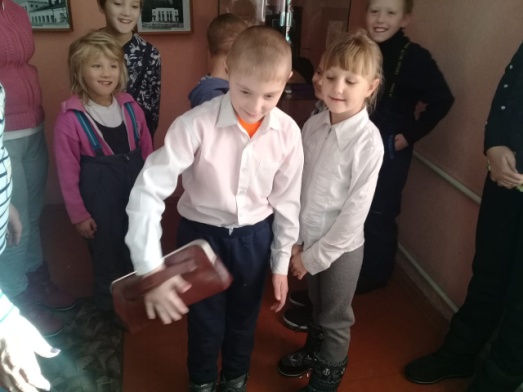 .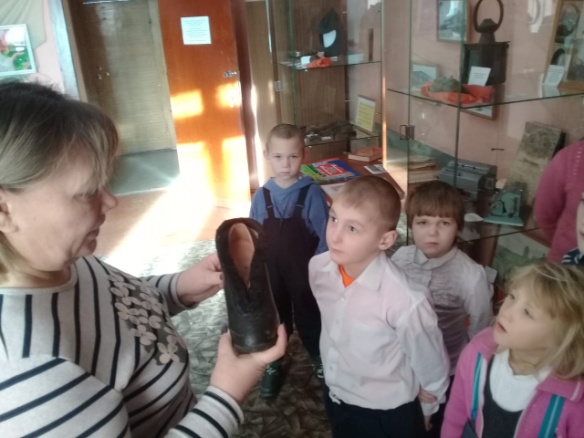 .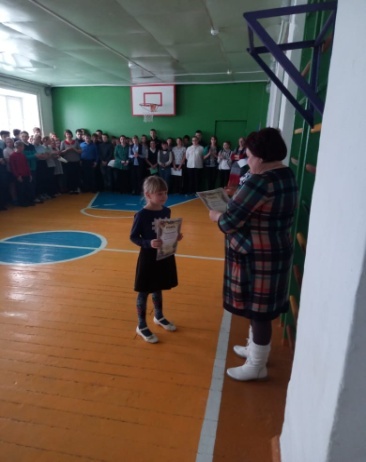 Наши первые наградыНаграды ведь не каждому вручают,
Они лишь самых лучших избирают.
Заслуги ведь немалые у вас.
Ну что сказать вам? Это только 1 класс!Все впереди у нас!
Наши первые наградыНаграды ведь не каждому вручают,
Они лишь самых лучших избирают.
Заслуги ведь немалые у вас.
Ну что сказать вам? Это только 1 класс!Все впереди у нас!
Наши первые наградыНаграды ведь не каждому вручают,
Они лишь самых лучших избирают.
Заслуги ведь немалые у вас.
Ну что сказать вам? Это только 1 класс!Все впереди у нас!
Наши первые наградыНаграды ведь не каждому вручают,
Они лишь самых лучших избирают.
Заслуги ведь немалые у вас.
Ну что сказать вам? Это только 1 класс!Все впереди у нас!
Наши первые наградыНаграды ведь не каждому вручают,
Они лишь самых лучших избирают.
Заслуги ведь немалые у вас.
Ну что сказать вам? Это только 1 класс!Все впереди у нас!
Наши первые наградыНаграды ведь не каждому вручают,
Они лишь самых лучших избирают.
Заслуги ведь немалые у вас.
Ну что сказать вам? Это только 1 класс!Все впереди у нас!
Наши первые наградыНаграды ведь не каждому вручают,
Они лишь самых лучших избирают.
Заслуги ведь немалые у вас.
Ну что сказать вам? Это только 1 класс!Все впереди у нас!
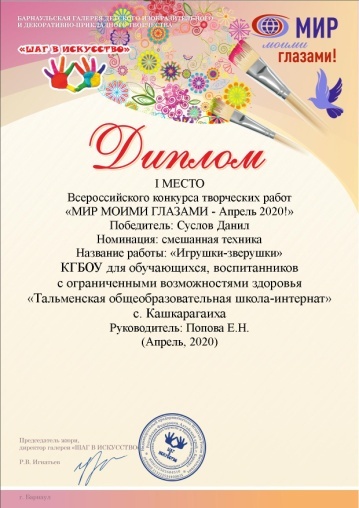 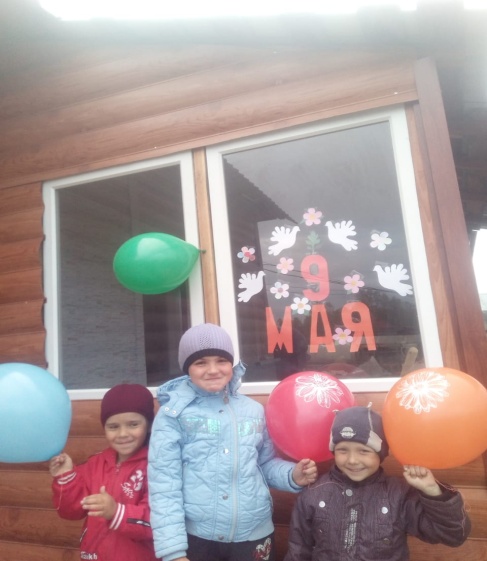 Акция «Окна Победы»Сегодня день великий — День Победы!
Его нам подарили наши деды.
И этим днем мы с детства дорожим,
Его мы помним, любим, чтим!Акция «Окна Победы»Сегодня день великий — День Победы!
Его нам подарили наши деды.
И этим днем мы с детства дорожим,
Его мы помним, любим, чтим!Акция «Окна Победы»Сегодня день великий — День Победы!
Его нам подарили наши деды.
И этим днем мы с детства дорожим,
Его мы помним, любим, чтим!Акция «Окна Победы»Сегодня день великий — День Победы!
Его нам подарили наши деды.
И этим днем мы с детства дорожим,
Его мы помним, любим, чтим!Акция «Окна Победы»Сегодня день великий — День Победы!
Его нам подарили наши деды.
И этим днем мы с детства дорожим,
Его мы помним, любим, чтим!Акция «Окна Победы»Сегодня день великий — День Победы!
Его нам подарили наши деды.
И этим днем мы с детства дорожим,
Его мы помним, любим, чтим!Акция «Окна Победы»Сегодня день великий — День Победы!
Его нам подарили наши деды.
И этим днем мы с детства дорожим,
Его мы помним, любим, чтим!Акция «Окна Победы»Сегодня день великий — День Победы!
Его нам подарили наши деды.
И этим днем мы с детства дорожим,
Его мы помним, любим, чтим!Акция «Окна Победы»Сегодня день великий — День Победы!
Его нам подарили наши деды.
И этим днем мы с детства дорожим,
Его мы помним, любим, чтим!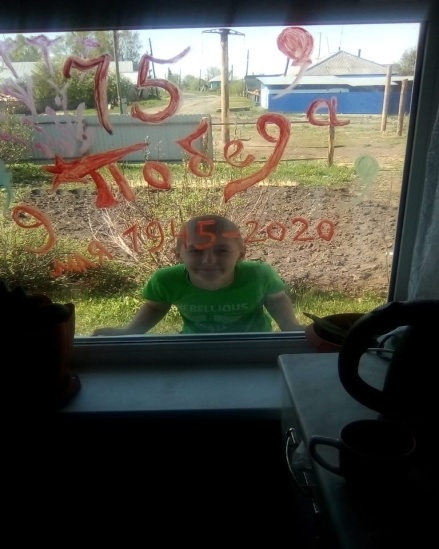 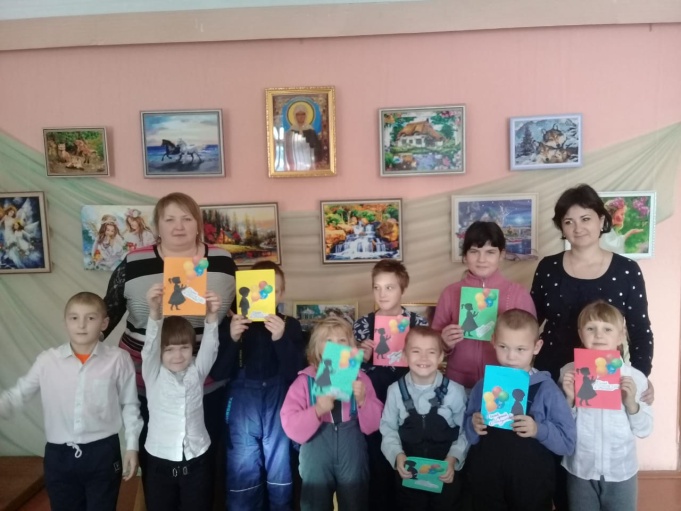 Всех с наступающими летними каникулами! До встречи в новом учебном году!Мы с вами снова будем рисовать,
Лепить, творить и создавать!
Мы будем вместе танцевать
И громко петь куплеты!
По парку за руки гулять,
Гербарий листьев собирать,
По лужам бегать и скакать, 
И вкусно есть конфеты!Всех с наступающими летними каникулами! До встречи в новом учебном году!Мы с вами снова будем рисовать,
Лепить, творить и создавать!
Мы будем вместе танцевать
И громко петь куплеты!
По парку за руки гулять,
Гербарий листьев собирать,
По лужам бегать и скакать, 
И вкусно есть конфеты!Всех с наступающими летними каникулами! До встречи в новом учебном году!Мы с вами снова будем рисовать,
Лепить, творить и создавать!
Мы будем вместе танцевать
И громко петь куплеты!
По парку за руки гулять,
Гербарий листьев собирать,
По лужам бегать и скакать, 
И вкусно есть конфеты!Всех с наступающими летними каникулами! До встречи в новом учебном году!Мы с вами снова будем рисовать,
Лепить, творить и создавать!
Мы будем вместе танцевать
И громко петь куплеты!
По парку за руки гулять,
Гербарий листьев собирать,
По лужам бегать и скакать, 
И вкусно есть конфеты!Всех с наступающими летними каникулами! До встречи в новом учебном году!Мы с вами снова будем рисовать,
Лепить, творить и создавать!
Мы будем вместе танцевать
И громко петь куплеты!
По парку за руки гулять,
Гербарий листьев собирать,
По лужам бегать и скакать, 
И вкусно есть конфеты!Всех с наступающими летними каникулами! До встречи в новом учебном году!Мы с вами снова будем рисовать,
Лепить, творить и создавать!
Мы будем вместе танцевать
И громко петь куплеты!
По парку за руки гулять,
Гербарий листьев собирать,
По лужам бегать и скакать, 
И вкусно есть конфеты!Всех с наступающими летними каникулами! До встречи в новом учебном году!Мы с вами снова будем рисовать,
Лепить, творить и создавать!
Мы будем вместе танцевать
И громко петь куплеты!
По парку за руки гулять,
Гербарий листьев собирать,
По лужам бегать и скакать, 
И вкусно есть конфеты!Всех с наступающими летними каникулами! До встречи в новом учебном году!Мы с вами снова будем рисовать,
Лепить, творить и создавать!
Мы будем вместе танцевать
И громко петь куплеты!
По парку за руки гулять,
Гербарий листьев собирать,
По лужам бегать и скакать, 
И вкусно есть конфеты!Всех с наступающими летними каникулами! До встречи в новом учебном году!Мы с вами снова будем рисовать,
Лепить, творить и создавать!
Мы будем вместе танцевать
И громко петь куплеты!
По парку за руки гулять,
Гербарий листьев собирать,
По лужам бегать и скакать, 
И вкусно есть конфеты!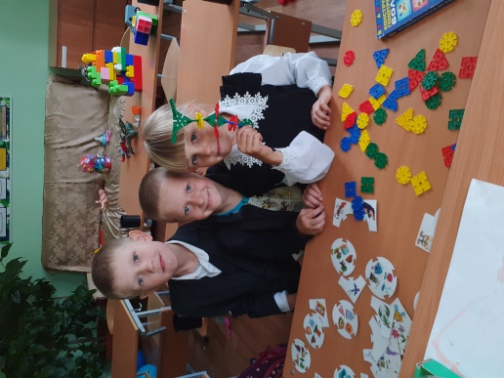 